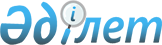 Об утверждении границ оценочных зон и поправочных коэффициентов к базовым ставкам платы за земельные участки в населенных пунктах района АққулыРешение маслихата района Аққулы Павлодарской области от 22 июня 2022 года № 91/18. Зарегистрировано Департаментом юстиции Павлодарской области 27 июня 2022 года № 28613
      В соответствии со статьей 11 Земельного кодекса Республики Казахстан, подпунктом 13) пункта 1 статьи 6 Закона Республики Казахстан "О местном государственном управлении и самоуправлении в Республике Казахстан", маслихат района Аққулы РЕШИЛ:
      1. Утвердить границы оценочных зон в населенных пунктах района Аққулы согласно приложениям 1, 2, 3, 4, 5, 6, 7, 8, 9 и 10 к настоящему решению.
      2. Утвердить поправочные коэффициенты к базовым ставкам платы за земельные участки сельских населенных пунктов района Аққулы согласно приложению 11 к настоящему решению.
      3. Государственному учреждению "Аппарат маслихата района Аққулы" в установленном законодательством порядке обеспечить:
      государственную регистрацию настоящего решения в Министерстве юстиции Республики Казахстан;
      размещение настоящего решения на интернет-ресурсе маслихата района Аққулы.
      4. Настоящее решение вводится в действие по истечении десяти календарных дней после дня его первого официального опубликования. Границы оценочных зон села Аққулы сельского округа Аққулы района Аққулы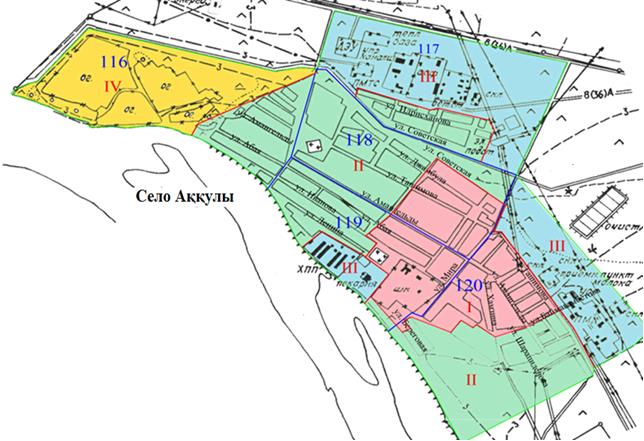 
      Условные обозначения: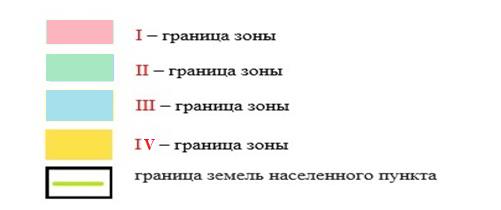  Границы оценочных зон населенных пунктов Баймульдинского сельского округа района Аққулы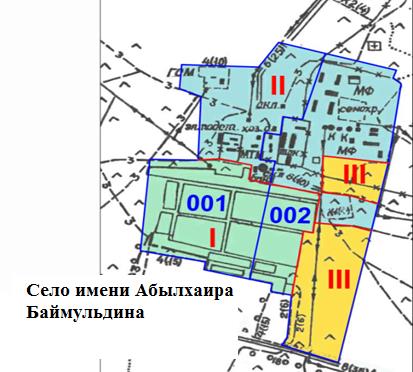 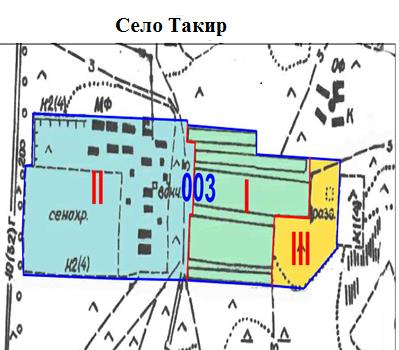 
      Условные обозначения: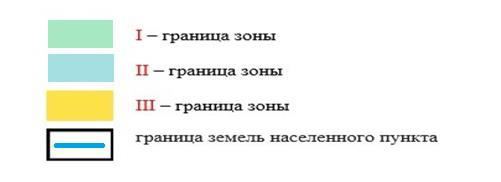  Границы оценочных зон населенных пунктов Жамбылского сельского округа района Аққулы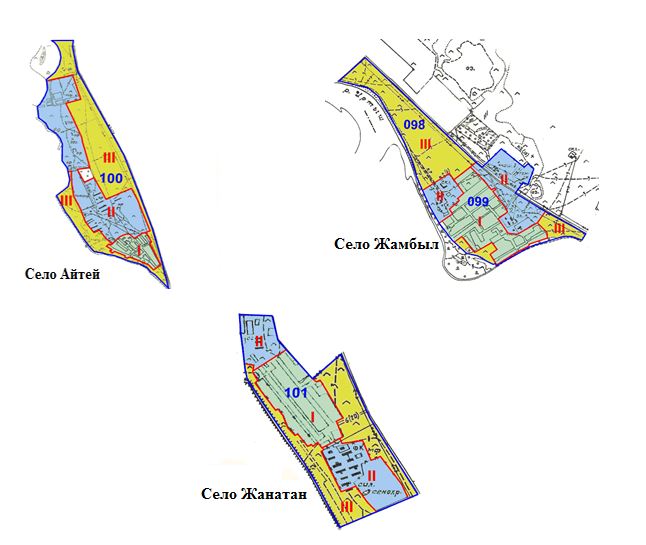 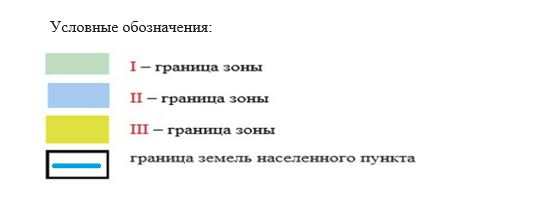  Границы оценочных зон села Бескарагай Кызылагашского сельского округа района Аққулы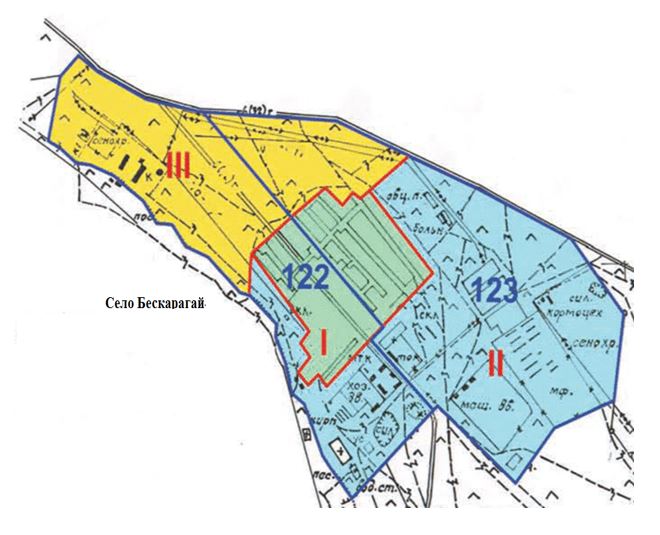 
      Условные обозначения: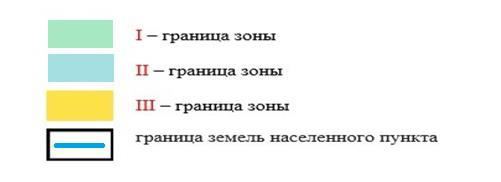  Границы оценочных зон населенных пунктов сельского округа Қарақала района Аққулы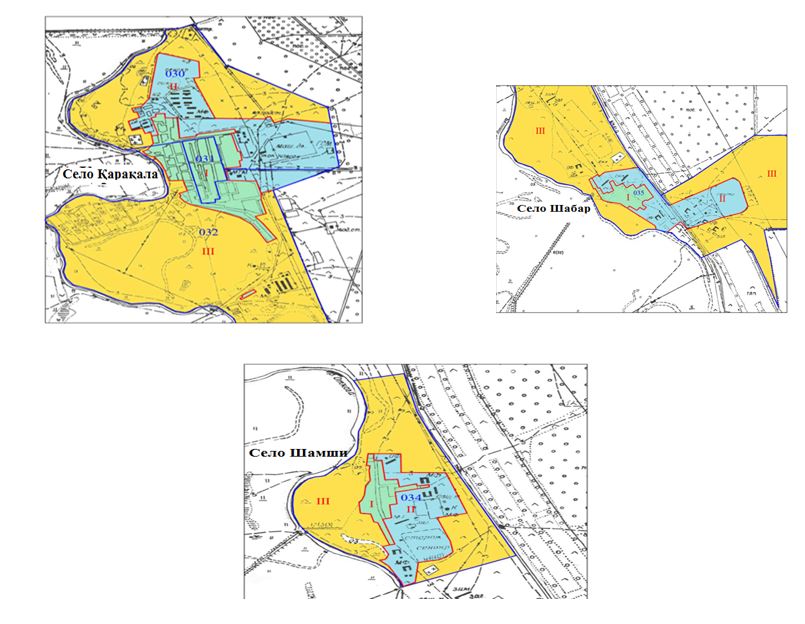 
      Условные обозначения: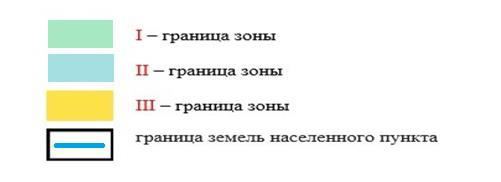  Границы оценочных зон населенных пунктов Майкарагайского сельского округа района Аққулы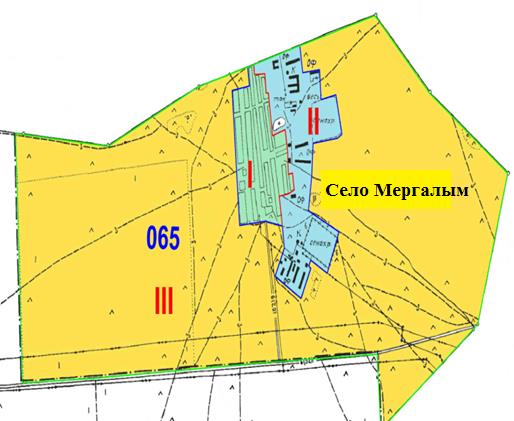 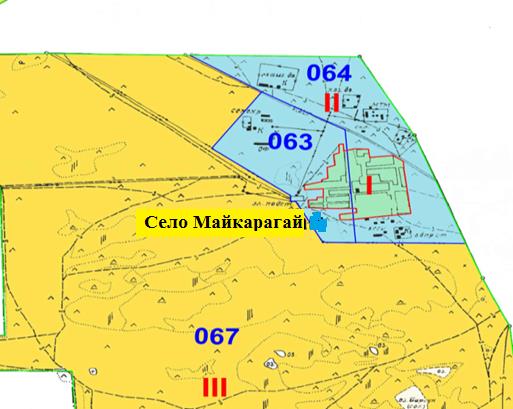 
      Условные обозначения: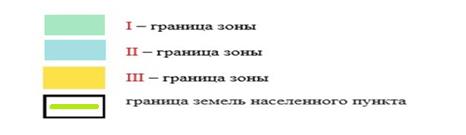  Границы оценочных зон населенных пунктов Малыбайского сельского округа района Аққулы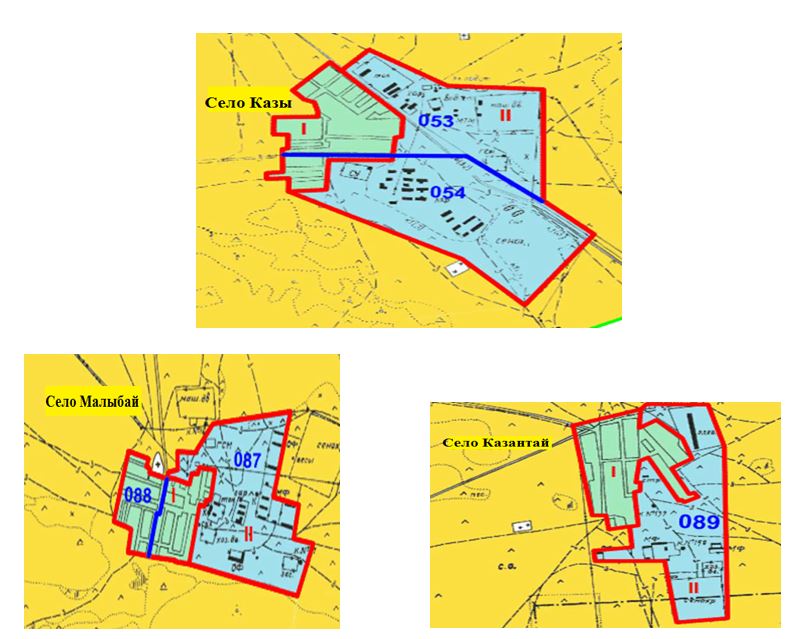 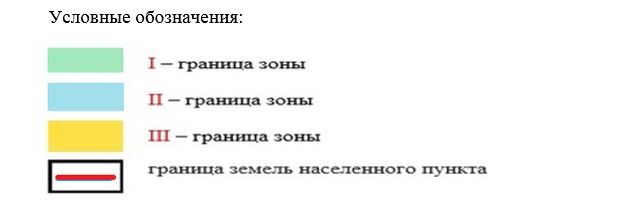  Границы оценочных зон населенных пунктов Шакинского сельского округа района Аққулы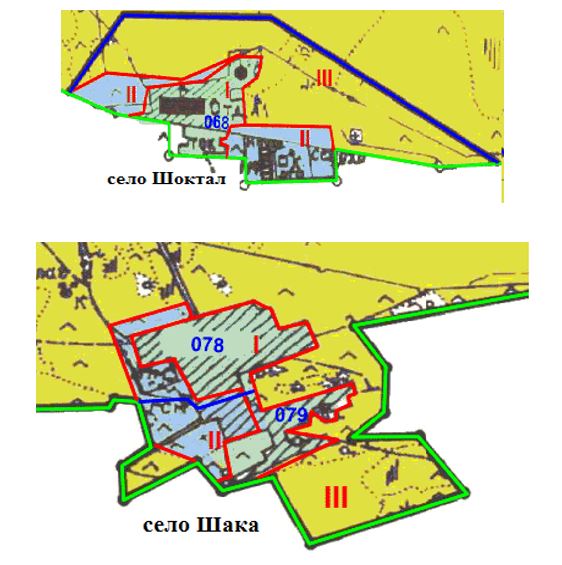 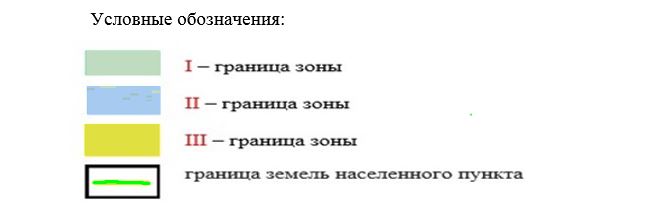  Границы оценочных зон населенных пунктов Шарбактинского сельского округа района Аққулы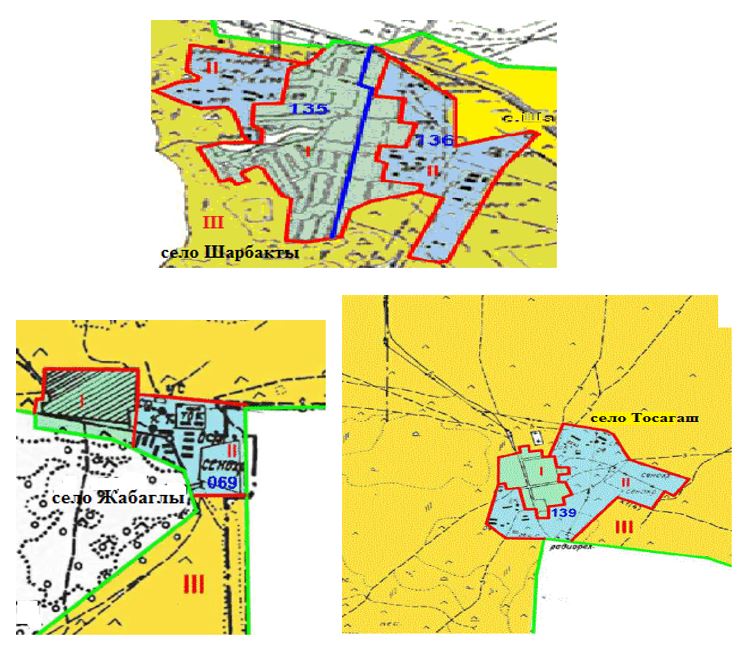 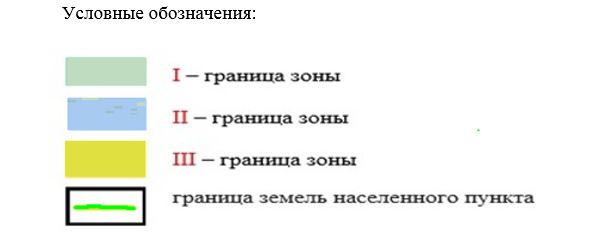  Границы оценочных зон населенных пунктов Ямышевского сельского округа района Аққулы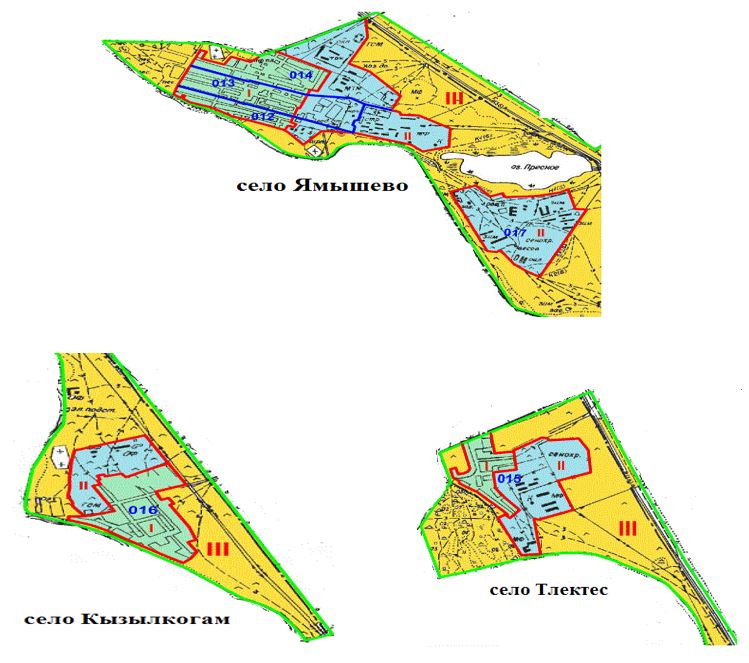 
      Условные обозначения: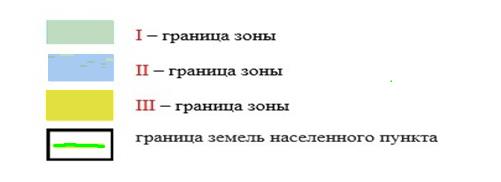 
      Поправочные коэффициенты к базовым ставкам платы за земельные участки в населенных пунктах района Аққулы 
					© 2012. РГП на ПХВ «Институт законодательства и правовой информации Республики Казахстан» Министерства юстиции Республики Казахстан
				
      Секретарь маслихата района Аққулы 

К. Есимов
Приложение 1
к решению маслихата
района Аққулы
от 22 июня 2022 года
№ 91/18Приложение 2
к решению маслихата
района Аққулы
от 22 июня 2022 года
№ 91/18Приложение 3
к решению маслихата
района Аққулы
от 22 июня 2022 года
№ 91/18Приложение 4
к решению маслихата
района Аққулы
от 22 июня 2022 года
№ 91/18Приложение 5
к решению маслихата
района Аққулы
от 22 июня 2022 года
№ 91/18Приложение 6
к решению маслихата
района Аққулы
от 22 июня 2022 года
№ 91/18Приложение 7
к решению маслихата
района Аққулы
от 22 июня 2022 года
№ 91/18Приложение 8
к решению маслихата
района Аққулы
от 22 июня 2022 года
№ 91/18Приложение 9
к решению маслихата
района Аққулы
от 22 июня 2022 года
№ 91/18Приложение 10
к решению маслихата
района Аққулы
от 22 июня 2022 года
№ 91/18Приложение 11
к решению маслихата
района Аққулы
от 22 июня 2022 года
№ 91/18
№ 
Сельский округ (населенные пункты)
Коэффициенты
Коэффициенты
Коэффициенты
Коэффициенты
№ 
Сельский округ (населенные пункты)
I
II
III
IV
Сельский округ Аққулы
Сельский округ Аққулы
Сельский округ Аққулы
Сельский округ Аққулы
Сельский округ Аққулы
Сельский округ Аққулы
1
Село Аққулы
1,6
1,3
1,2
1,1
Баймульдинский сельский округ
Баймульдинский сельский округ
Баймульдинский сельский округ
Баймульдинский сельский округ
Баймульдинский сельский округ
Баймульдинский сельский округ
2
Село имени Абылхаира Баймульдина
1,4
1,1
0,9
3
Село Такир
1,4
1,1
0,9
Жамбылский сельский округ
Жамбылский сельский округ
Жамбылский сельский округ
Жамбылский сельский округ
Жамбылский сельский округ
Жамбылский сельский округ
4
Село Жамбыл
1,5
1,2
0,9
5
Село Жанатан
1,5
1,2
0,9
6
Село Айтей
1,5
1,2
0,9
Кызылагашский сельский округ
Кызылагашский сельский округ
Кызылагашский сельский округ
Кызылагашский сельский округ
Кызылагашский сельский округ
Кызылагашский сельский округ
7
Село Бескарагай
1,4
1,1
0,9
Сельский округ Қарақала
Сельский округ Қарақала
Сельский округ Қарақала
Сельский округ Қарақала
Сельский округ Қарақала
Сельский округ Қарақала
8
Село Қарақала
1,5
1,2
0,9
9
Село Шамши
1,5
1,2
0,9
10
Село Шабар
1,5
1,2
0,9
Майкарагайский сельский округ
Майкарагайский сельский округ
Майкарагайский сельский округ
Майкарагайский сельский округ
Майкарагайский сельский округ
Майкарагайский сельский округ
11
Село Майкарагай
1,4
1,1
0,9
12
Село Мергалым
1,4
1,1
0,9
Малыбайский сельский округ
Малыбайский сельский округ
Малыбайский сельский округ
Малыбайский сельский округ
Малыбайский сельский округ
Малыбайский сельский округ
13
Село Малыбай
1,4
1,1
0,9
14
Село Казы
1,4
1,1
0,9
15
Село Казантай
1,4
1,1
0,9
Шакинский сельский округ
Шакинский сельский округ
Шакинский сельский округ
Шакинский сельский округ
Шакинский сельский округ
Шакинский сельский округ
16
Село Шака
1,4
1,1
0,9
17
Село Шоктал
1,4
1,1
0,9
Шарбактинский сельский округ
Шарбактинский сельский округ
Шарбактинский сельский округ
Шарбактинский сельский округ
Шарбактинский сельский округ
Шарбактинский сельский округ
18
Село Шарбакты
1,5
1,2
0,9
19
Село Тосагаш
1,5
1,2
0,9
20
Село Жабаглы
1,5
1,2
0,9
Ямышевский сельский округ
Ямышевский сельский округ
Ямышевский сельский округ
Ямышевский сельский округ
Ямышевский сельский округ
Ямышевский сельский округ
21
Село Ямышево
1,5
1,2 
0,9
22
Село Кызылкогам
1,5
1,2
0,9
23
Село Тлектес
1,5
1,2
0,9